 Kota Arttırım Talebi Formu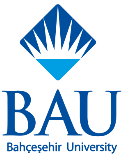 BAHÇEŞEHİR ÜNİVERSİTESİSAĞLIK BİLİMLERİ FAKÜLTESİ DEKANLIĞINA……/…../…………./….  Akademik Yılı Güz/Bahar dönemi için aşağıda yazılı ders/derslere ait kota arttırılmasını talep ediyorum. Gereğini arz ederim.Öğrencinin;Kota Arttırılması Talep Edilen Dersler;………………………………                                                                                                                                                                                   İmzaAdı ve Soyadı:Öğrenci No:Bölümü:Sınıfı:Telefon:E-Mail:Kota Talep Nedeni:Dersin KoduDersin AdıSection NoDersin Türü (Must-Dep-Etc.)